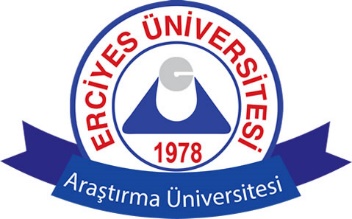 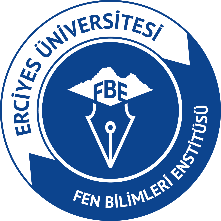 Tablo 1.1. Yüksek Lisans ve DoktoraAçıklama: Doktor araştırma görevlileri için eğitim puanı dikkate alınmaz. Tablo 2.1. Yönetime KatkıTablo 2.2. Öğretim ve Araştırmaya KatkıTablo 2.3. Yayın, Toplantı ve Diğer KatkılarTablo 2.4. Diğer FaaliyetlerTablo 2.5. Disiplin DurumuNot: Erciyes Üniversitesi Araştırma Görevliliği Süre Uzatım Esasları’nın 2.7. Hizmet Puanı ile ilgili maddesi gereğince, Akademik Kadro İnceleme Kurulu, değerlendirme süresi içerisinde aday hakkında edindiği kanaate göre “Toplam Hizmet Puanı”nı % 25’e kadar azaltır veya artırabilir.ERCİYES ÜNİVERSİTESİFEN BİLİMLERİ ENSTİTÜSÜ MÜDÜRLÜĞÜNEEnstitünüz ……………………………… Anabilim Dalı’nda araştırma görevlisi olarak çalışmakta olan ………………………………’nın görev süresinin uzatılması ile ilgili olarak “Erciyes Üniversitesi Araştırma Görevliliği Süre Uzatım Esasları”na göre hazırlamış olduğu dosya, Akademik Kadro İnceleme Kurulumuz tarafından incelenmiş olup, süresinin uzatılıp uzatılmaması konusundaki tavsiye kararımız ilişikte sunulmuştur.	Bilgilerinize arz ederiz.  ……….. /………. / 20……